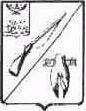 ДЕПАРТАМЕНТ ИМУЩЕСТВЕННЫХ И ЗЕМЕЛЬНЫХ ОТНОШЕНИЙ АДМИНИСТРАЦИИ СТАРООСКОЛЬСКОГО ГОРОДСКОГО ОКРУГА  БЕЛГОРОДСКОЙ ОБЛАСТИР А С П О Р Я Ж Е Н И Е_______________             г. Старый Оскол                   № __________В целях выявления правообладателя ранее учтенного объекта недвижимости, в соответствии со статьей 69.1 Федерального закона от 13 июля 2015 года      № 218-ФЗ «О государственной регистрации недвижимости», Федеральным законом от 30 декабря 2020 года № 518-ФЗ «О внесении изменений в отдельные законодательные акты Российской Федерации», статьей 16 Федерального закона от  06 октября 2003 года № 131-ФЗ «Об общих принципах организации местного самоуправления в Российской Федерации», постановлением администрации Старооскольского городского округа от 15 ноября 2021 года № 2723 «Об организационном взаимодействии структурных подразделений администрации Старооскольского городского округа при проведении мероприятий по выявлению правообладателей ранее учтенных объектов недвижимости», руководствуясь Уставом Старооскольского городского округа Белгородской области, Положением о департаменте имущественных и земельных отношений администрации Старооскольского городского округа  Белгородской области:1. Считать Хренову Марию Михайловну правообладателем ранее учтенного объекта недвижимости, владеющим земельным участком с кадастровым номером 31:05:0104001:22, общей площадью 300 кв.м, категория земель – земли населенных пунктов, вид разрешенного использования – для ведения личного подсобного хозяйства, расположенного по адресу: Белгородская область, Старооскольский городской округ, с. Новоселовка, земельным участком с кадастровым номером 31:05:0104002:40, общей площадью 1000 кв.м, категория земель – земли населенных пунктов, вид разрешенного использования – для ведения личного подсобного хозяйства, расположенного по адресу: Белгородская область, Старооскольский городской округ, с. Новоселовка и земельным участком с кадастровым номером 31:05:0105018:20, общей площадью 1000 кв.м, категория земель – земли населенных пунктов, вид разрешенного использования – для ведения личного подсобного хозяйства, расположенного по адресу: Белгородская область, Старооскольский городской округ, с. Песчанка.2. Владение Хреновой Марии Михайловны на указанные в пункте 1 настоящего распоряжения земельные участки подтверждается:- свидетельством о праве собственности на землю от 12 октября 1993 года       № 523;- актами осмотра земельных участков от 11 ноября 2022 года.3. Контроль за исполнением настоящего распоряжения оставляю за собой.4. Настоящее распоряжение вступает в силу со дня его подписания.О выявлении правообладателя ранее учтенного объекта недвижимости, расположенного по адресу: Российская Федерация,  Белгородская область, Старооскольский городской округ, с. НовоселовкаИсполняющий обязанности заместителя главы администрации городского округа - начальника  департамента имущественных  и  земельных отношений администрации Старооскольского городского округа                                                      Д.Н. Коноваленко